บัณฑิตศึกษา									          คณะเทคนิคการแพทย์Graduate Study							                              Faculty of Associated Medical Sciences												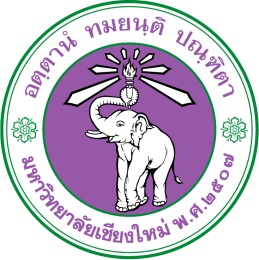 แบบฟอร์มเสนอขอสอบวัดคุณสมบัติPh.D. Qualifying Examination Formเรื่อง	ขอสอบวัดคุณสมบัติMatter	Applying for Ph.D. Qualifying Examinationเรียน	ประธานกรรมการบัณฑิตศึกษาประจำคณะเทคนิคการแพทย์To	Chairman of Graduate Education Executive Committee	ข้าพเจ้า       	นามสกุล       	I’m (First Name)	Surnameรหัสประจำตัว       	หมายเลขโทรศัพท์     -   -    Student Code	Telephone No.E-mail:       นักศึกษาระดับปริญญาเอก	สาขาวิชาวิทยาศาสตร์ชีวการแพทย์Studying in Doctoral Degree 	Program in Biomedical Science หลักสูตร	 ปกติ	 นานาชาติ	 อื่นๆ       	แบบ	Program: 	       	Regular 	International	Other	Typeมีความประสงค์ขอสอบวัดคุณสมบัติเพื่อมีสิทธิ์เสนอโครงร่างดุษฎีนิพนธ์ ดังนี้would like to apply for Ph.D. Qualifying Examination in order to receive the right to enroll dissertation with following;โดยมีคณะกรรมการดังนี้ (Under the Advisory Committees are: )	1.	     	ประธาน (Chairman)	2.	     	กรรมการ (Committee)	3.	     	กรรมการ (Committee)	4.	     	กรรมการ (Committee)	5.	     	กรรมการ (Committee)ลงนาม (นักศึกษา) ................................................Sign (student)                ......../..................../.............สอบข้อเขียน (Test paper)	วันที่ (on Date)       	เวลา (Time)      	น.สถานที่ (Location)     สอบปากเปล่า (Oral Test)	วันที่ (on Date)       	เวลา (Time)      	น.สถานที่ (Location)     ความเห็นอาจารย์ที่ปรึกษา/ผู้กำกับดูแล (Advisor/Advisor in Charge’s Comments)..................................................................................................................................................................................     ลงนาม ..............................................................      Sign     	(     )                       .........../............../.............